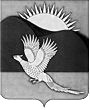 АДМИНИСТРАЦИЯПАРТИЗАНСКОГО МУНИЦИПАЛЬНОГО РАЙОНАПРИМОРСКОГО КРАЯПОСТАНОВЛЕНИЕГлава Партизанскогомуниципального района						       К.К.ЩербаковУТВЕРЖДЕНпостановлением администрацииПартизанского муниципального районаот 11.09.2015 № 586Прейскурант ценна платные услуги, предоставляемые муниципальным бюджетным образовательным учреждением дополнительного образования детей «Детская школа искусств» Партизанского муниципального района Приморского края___________________11.09.2015         село Владимиро-Александровское                                № 586Об утверждении прейскуранта цен на платные услуги, предоставляемые муниципальным бюджетным учреждением дополнительного образования детей «Детская школа искусств» Партизанского муниципального районаНа основании статьи 17 Федерального закона от 06.10.2003 № 131-ФЗ «Об общих принципах организации местного самоуправления в Российской Федерации», муниципального правового акта «Положение «Об оказании платных дополнительных образовательных услуг в муниципальном бюджетном образовательном учреждении дополнительного образования детей «Детская школа искусств» Партизанского муниципального района, принятого решением Думы Партизанского муниципального района                      от 28.08.2015 № 209-МПА, руководствуясь статьями 28, 31 Устава Партизанского муниципального района, администрация Партизанского муниципального районаПОСТАНОВЛЯЕТ:1. Утвердить прейскурант цен на платные услуги, предоставляемые муниципальным бюджетным образовательным учреждением дополнительного образования детей «Детская школа искусств» Партизанского муниципального района (прилагается).2. Общему отделу администрации Партизанского муниципального района (Кожухарова) опубликовать настоящее постановление в газете «Золотая Долина» и разместить на официальном сайте администрации Партизанского муниципального района в информационно-телекоммуникационной сети «Интернет». 23. Настоящее постановление вступает в силу со дня его подписания.4. Контроль за исполнением настоящего постановления возложить                 на первого заместителя главы администрации Партизанского муниципального района Головчанского В.Г.№п/пНаименование платных услугЕдиница измеренияСтоимость услуги1.Обучение по общеразвивающим программам музыкального, художественного и эстрадного отделений для детей и взрослых (старше               17 лет)1 занятие250 руб. 00 коп.2.Обучение детей в возрасте 5-6 лет                                 в подготовительных классах для дальнейшего обучения по предпрофессиональным программам, установленным федеральными государственными требованиями 1 занятие250 руб. 00 коп.3.Проведение репетиторских часов для углубленного изучения предмета                                 с обучающимися, а также детьми из других учреждений1 занятие250 руб. 00 коп.4.Предоставление для временного пользования обучающимся музыкальных инструментов1 месяцБаян - 500 руб.;аккордеон - 200 руб.;фортепьяно - 700 руб.;струнные - 100 руб. 5.Организация и проведение творческих тематических встреч1 билет50 руб. 00 коп. 6.Организация и проведение концертов силами обучающихся и преподавателей по приглашению1 билет50 руб. 00 коп